Alphabetical OrderCheck ListAre the first letters the same?Are the second letters the same?Once you discover the letters that are all the same, mark those letters out.Number the words based on the letters that are different.  So all the words with A would get a number 1, all the words with B would get a number 2, and so on. 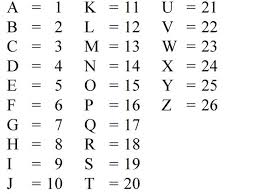 Based on the numbers, put your words in alphabetical order.